Поздравляем любимых учителей с профессиональным праздником  - с Днём Учителя!!! В день осенний, когда у порога
Задышали уже холода,
Школа празднует день педагога
– Праздник мудрости, знаний труда. Традиционно 4 октября школьники встречали своих учителей у входа в школу с музыкой и букетами цветов. 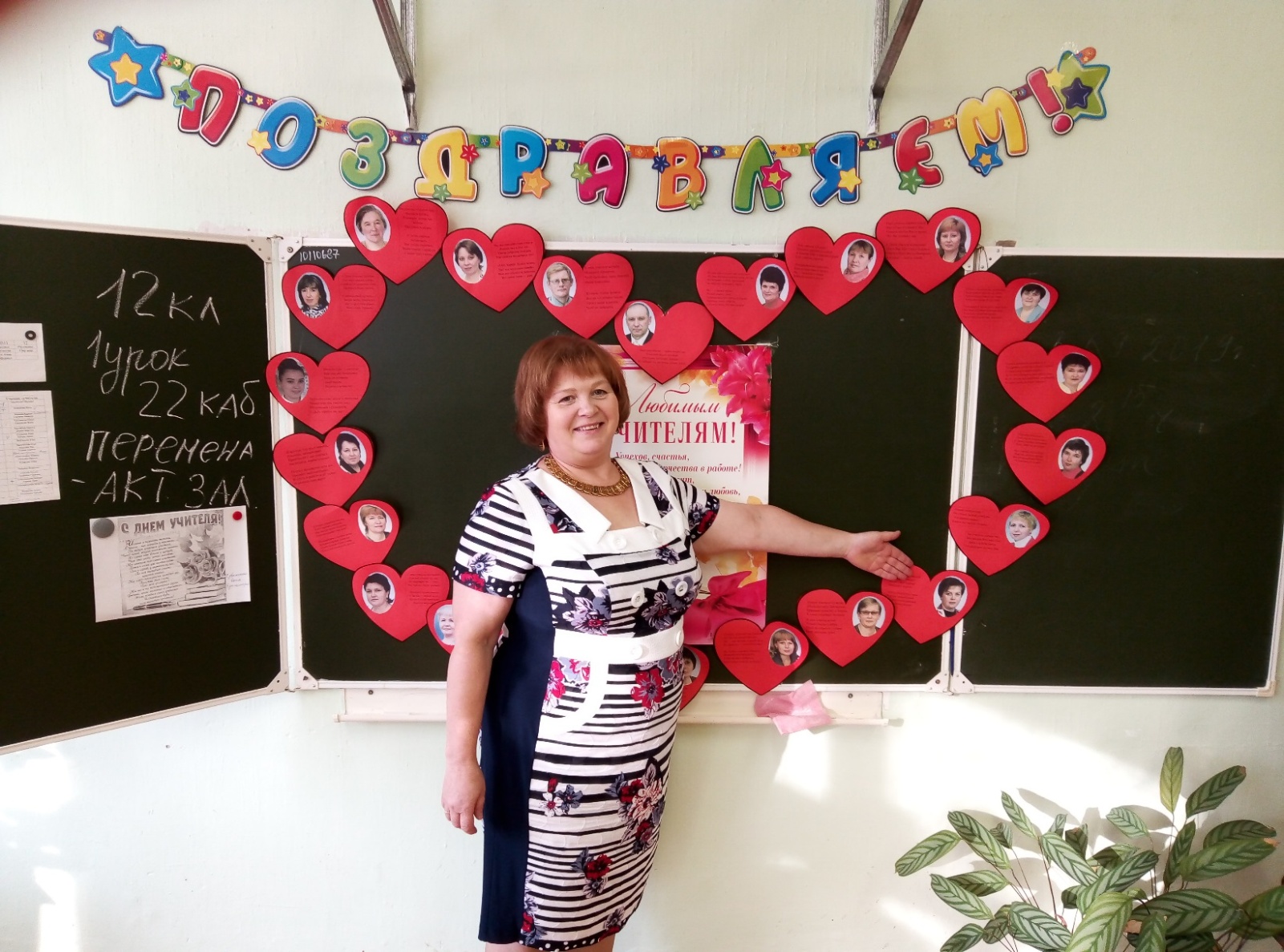 В этот день в школе прошел день самоуправления, где в роли учителей выступили обучающиеся 9-11 классов.Для поздравления учителей мы решили отойти от традиционных праздничных концертов и подготовили весёлые уроки. На этот праздник пригласили и ветеранов педагогического труда. В 12 классе в пятницу было 3 урока -  рисование, музыка  и окружающий мир.  Урок рисования  и музыки  был посвящен празднику, который ежегодно отмечается  в первую пятницу октября – «Всемирному дню улыбки»! Обучающимся 12 класса предстояло нарисовать плакат на конкурс «Улыбнись!». Все группы замечательно справились с заданием! 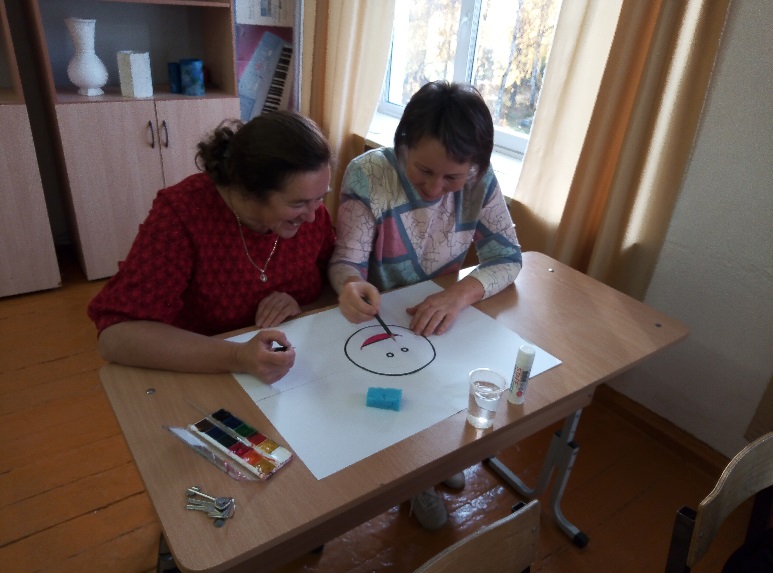 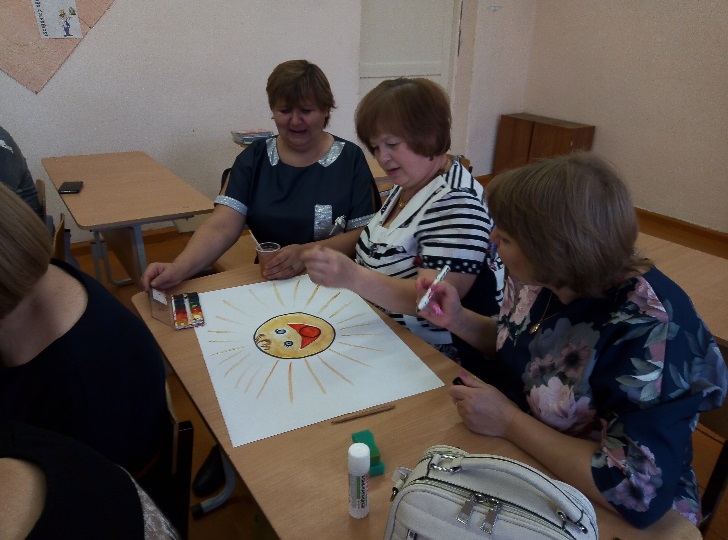 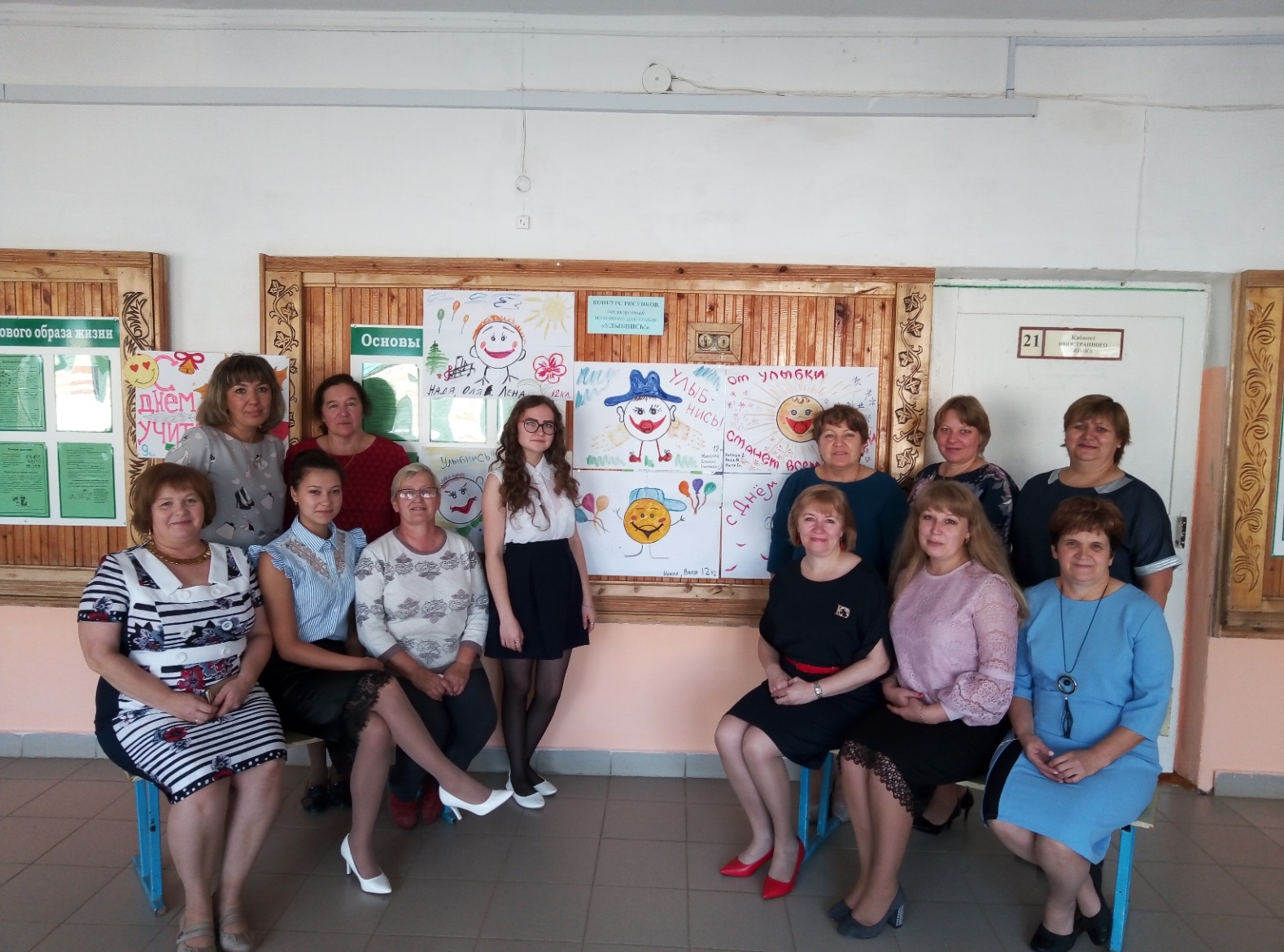 Затем «двенадцатиклассники» разучивали и исполнили песенку-переделку  «От улыбки».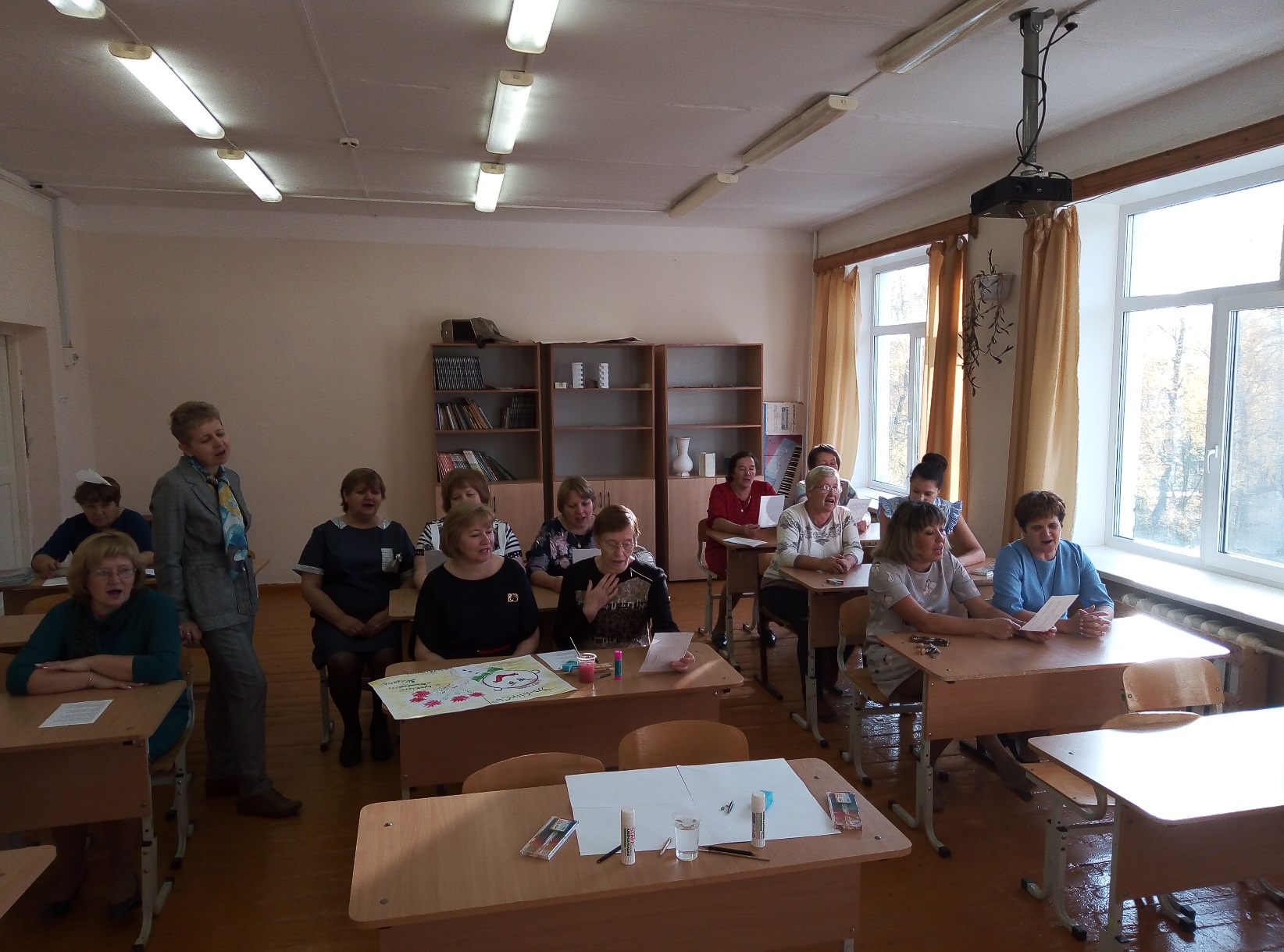 На переменах для учителей дети читали стихи, исполняли песни, частушки и танцы.  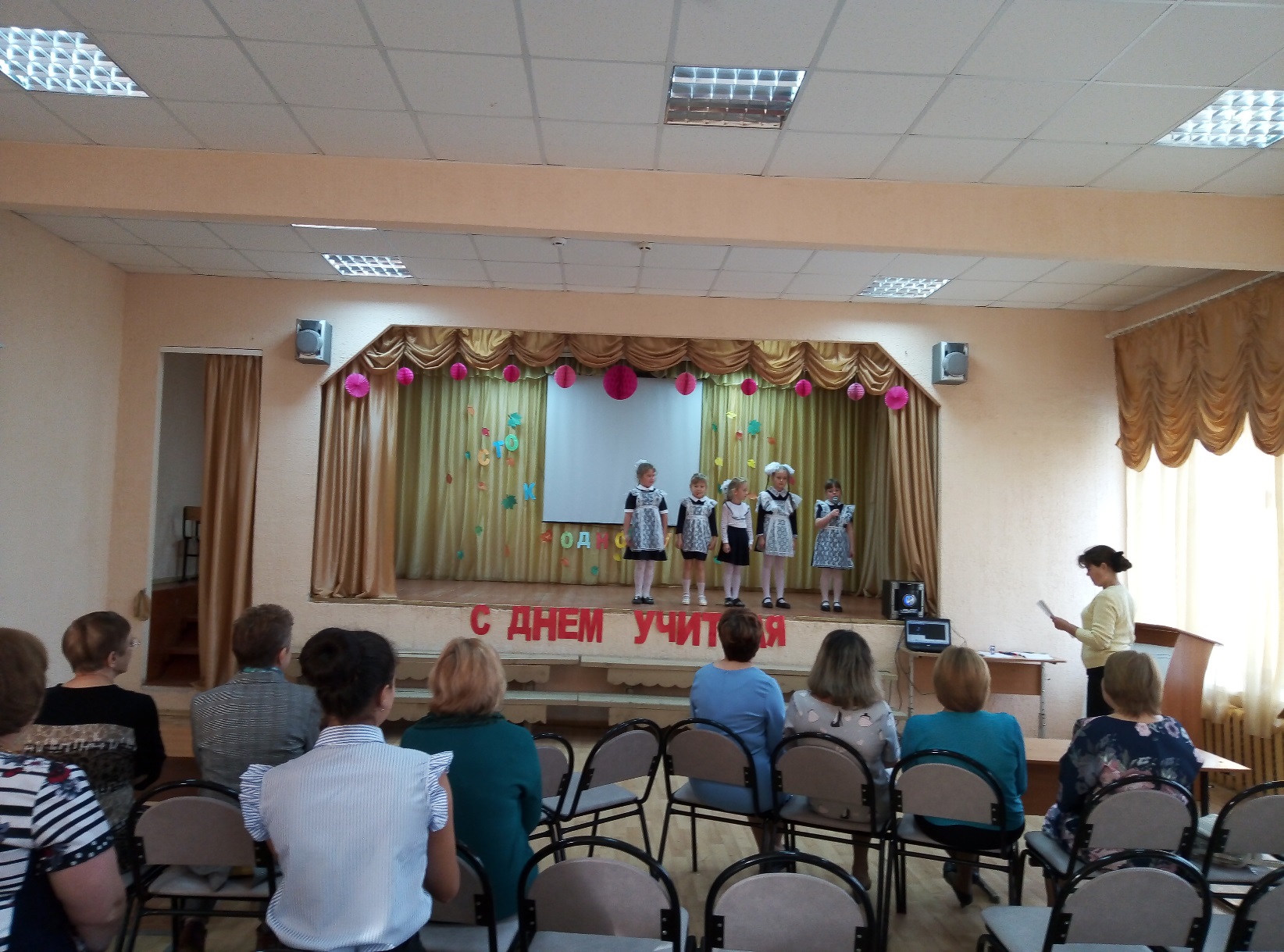 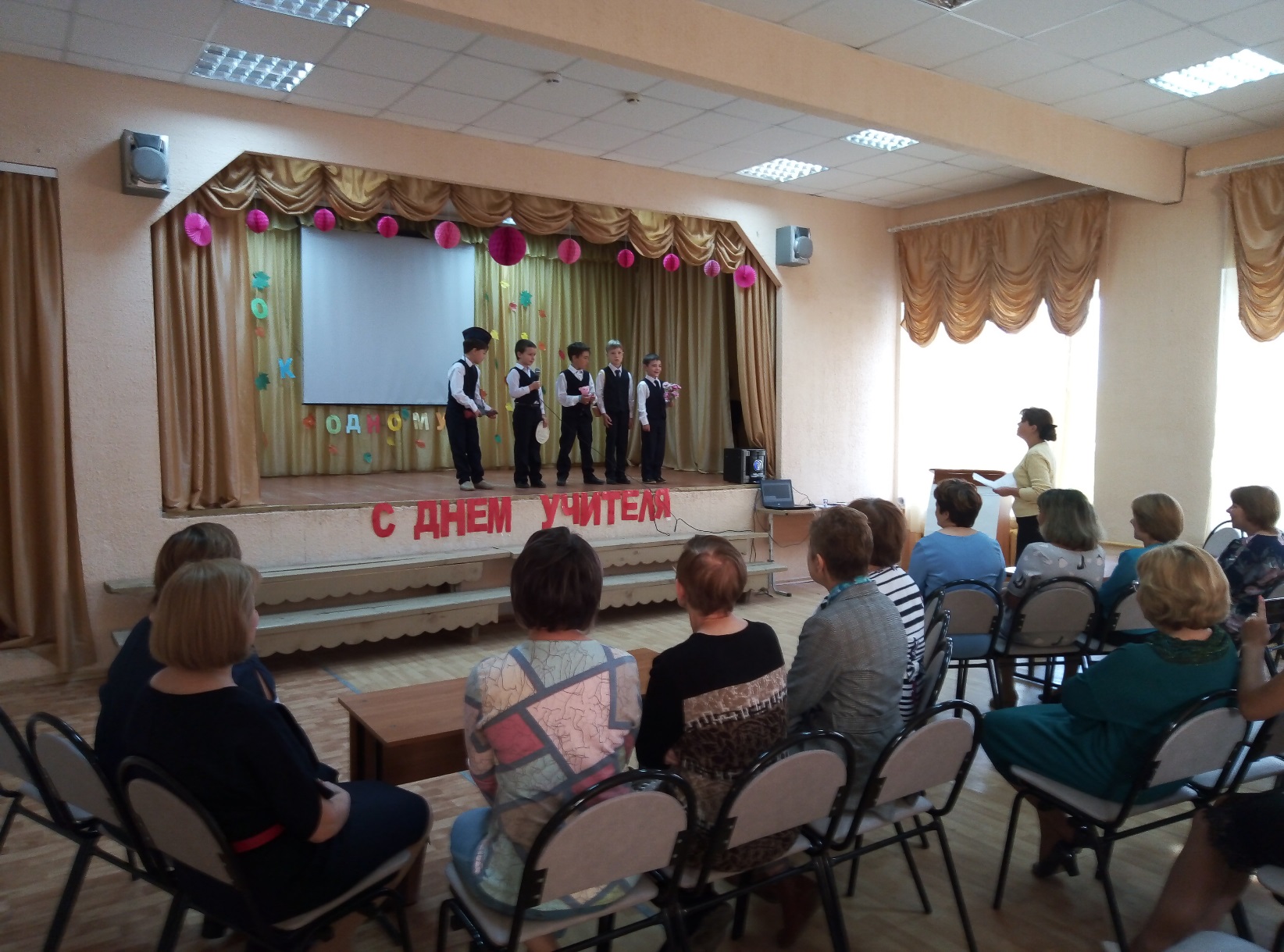 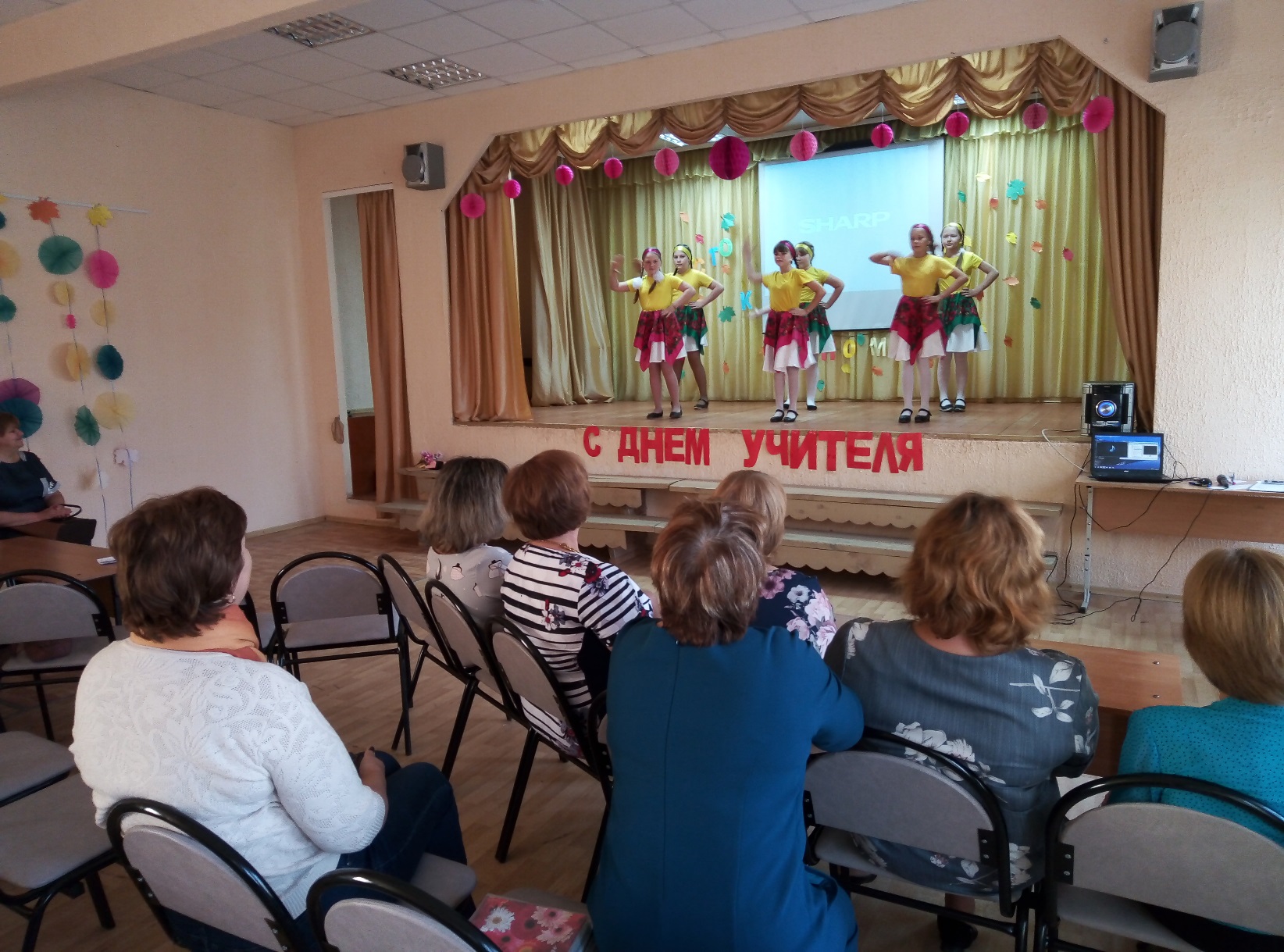 Разделившись на две команды, учителя участвовали в развлекательной игре «Сто к одному», посвященной школе, в которой победила ДРУЖБА! 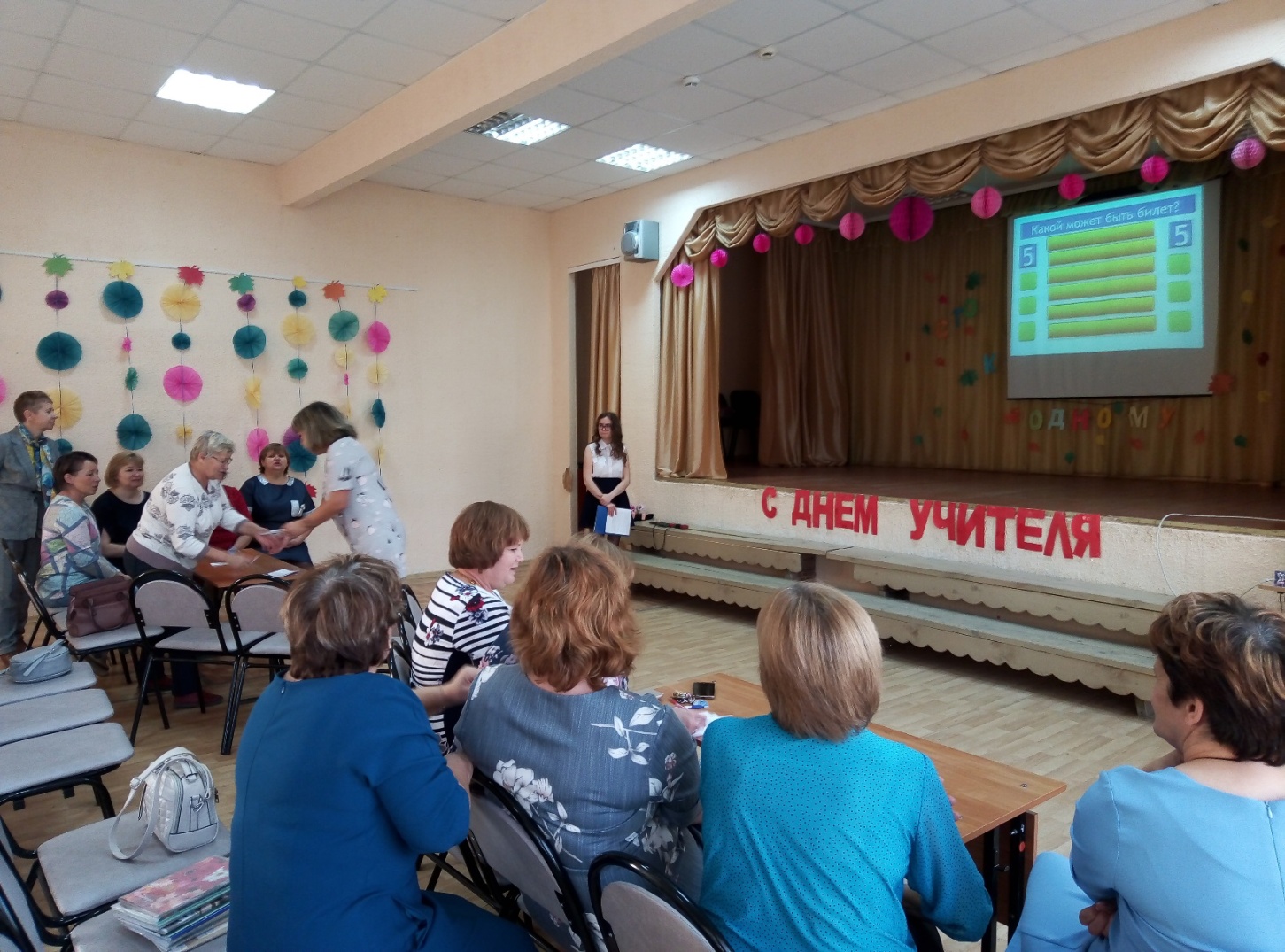 В этот день подведены итоги конкурса  поздравительных плакатов и газет «Учителям посвящаяется!». В этом конкурсе победителями стали 9 класс.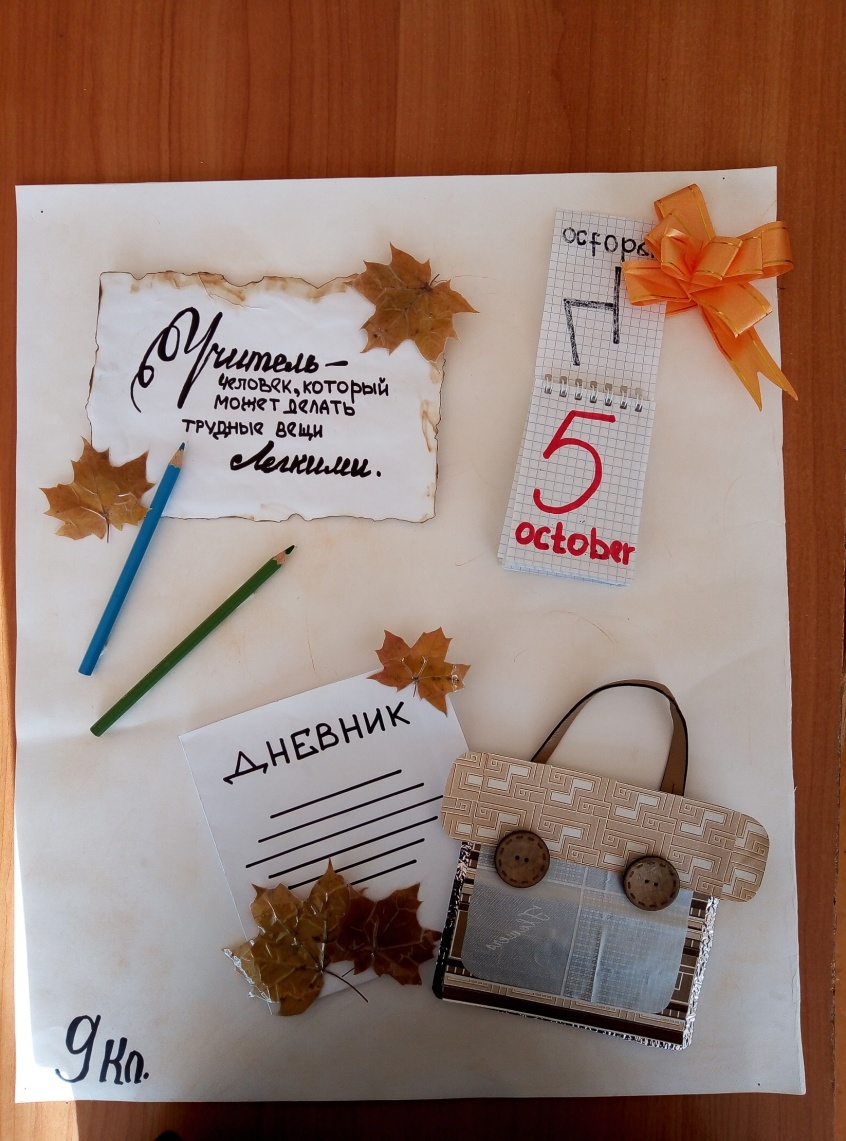 	Сагитова Нина Анатольевна, социальный педагог нашей школы,  на муниципальном празднике, посвященном Всемирному Дню Учителя, награждена Благодарственным письмом Министерства образования  Пермского края. 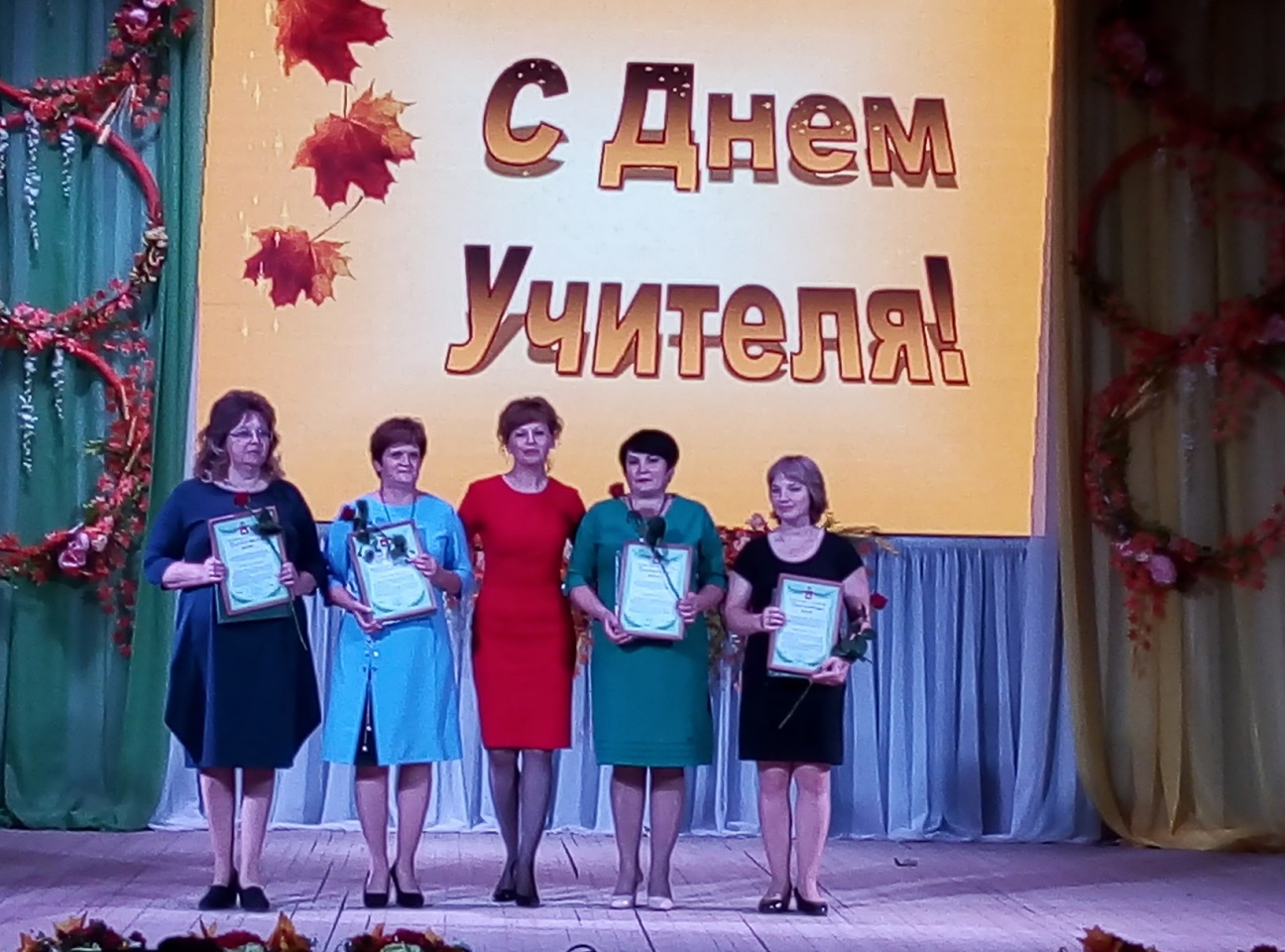 